				Załącznik do zarządzenia nr 36/2018/2019PROCEDURA PRZYPROWADZANIA I ODBIERANIA DZIECKAW PUBLICZNYM PRZEDSZKOLU IM. SINDBADA ŻEGLARZA W NIECHORZU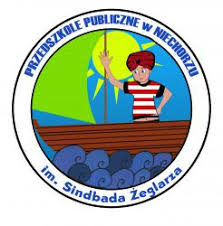 Podstawa prawna : Rozporządzenie Ministra Edukacji Narodowej i Sportu z dnia 31 grudnia 2002r. w sprawie bezpieczeństwa i higieny w publicznych i niepublicznych szkołach i placówkach (Dz. U. Nr 6, poz. 69).Rozporządzenie Ministra Edukacji Narodowej z dnia 21.05.2001 r. w sprawie ramowych statutów publicznego przedszkola oraz publicznych szkół ( Dz.U. Nr 61, poz. 624,z 2002 r. Nr 10, poz. 96, z 2003r. Nr 146, poz. 1416, z 2004 r. Nr 66, poz. 606 oraz z 2005 r. Nr 10, poz.75; Dz. U. z 2017 r. poz.59).Statut Publicznego Przedszkola im. Sindbada Żeglarza w Niechorzu.I. Cel proceduryZapewnienie bezpiecznych warunków przebywania dziecka w przedszkolu.II. Zakres proceduryDokument reguluje zasady przyprowadzania i odbierania dzieci.I. Definicja przedmiotu proceduryPrzyprowadzenie dziecka ( dzieci) do przedszkola – odprowadzenie dziecka (dzieci) do sali      i oddanie pod opiekę nauczycielki.Odebranie dziecka z przedszkola – osobiste stawienie się rodzica lub osoby upoważnionej      u nauczycielki i zakomunikowanie chęci odebrania dziecka z przedszkola.Do przestrzegania procedury zobowiązani są rodzice, opiekunowie, osoby upoważnione                           i nauczycielki.Obowiązki, odpowiedzialność, upoważnienia osób realizujących zadanie, które jest przedmiotem procedury.Rodzice (prawni opiekunowie):przyprowadzają i odbierają dzieci w ustalonych godzinach,upoważniają inne osoby do odbierania dzieci z przedszkola,odpowiadają za bezpieczeństwo dzieci do momentu przekazania pod opiekę nauczycielce oraz od chwili odebrania z grupy.Nauczycielki:przyjmują upoważnienia od rodziców do odbierania dzieci przez inne osoby,przekazują kopie upoważnień nauczycielce pozostającej na dyżurze,odpowiadają za bezpieczeństwo dzieci od momentu przyprowadzenia ich do sali do chwili odebrania przez rodzica lub osobę upoważnioną,sprawdzają zgodność danych osoby upoważnionej zapisanych w upoważnieniu z dowodem osobistym.II. Opis proceduryRodzice przyprowadzają dzieci do przedszkola w godzinach 7.30 – 8.30, ewentualne spóźnienia rodzice zgłaszają telefonicznie do sekretariatu. Rodzice odbierają dzieci do godziny 15.30.Dopuszcza się możliwość odbierania dzieci przez inne osoby dorosłe, zdolne do podejmowania czynności prawnych, upoważnione na piśmie przez rodziców. Upoważnienie może być w każdej chwili odwołane lub zmienione.Osoba upoważniona, w momencie odbioru dziecka, powinna posiadać przy sobie dowód osobisty i na żądanie nauczycielki okazać go.Nauczycielka może odmówić wydania dziecka w przypadku, gdy stan osoby zamierzającej odebrać dziecko będzie wskazywał, że nie jest ona w stanie zapewnić dziecku bezpieczeństwa (np. upojenie alkoholowe ).wypadku każdej odmowy wydania dziecka winien niezwłocznie być poinformowany dyrektor przedszkola. W takiej sytuacji nauczycielka lub dyrektor podejmuje wszelkie dostępne czynności w celu nawiązania kontaktu z rodzicami.W sytuacji, gdy dziecko nie zostanie odebrane z przedszkola do godziny 15.30, nauczycielka zobowiązana jest powiadomić telefonicznie rodziców o zaistniałym fakcie.W przypadku, gdy pod wskazanymi numerami telefonów nie można uzyskać informacji o miejscu pobytu rodziców, nauczycielka oczekuje z dzieckiem w placówce przedszkolnej           1 godzinę (do 16.30).Po upływie tego czasu nauczycielka powiadamia najbliższy komisariat policji o niemożności skontaktowania się z rodzicami. Następnie dziecko zostanie przewiezione pod opieką nauczyciela pełniącego dyżur do najbliższego komisariatu policji w celu podjęcia dalszych działań przewidzianych prawem, łącznie z umieszczeniem dziecka w pogotowiu opiekuńczym. Kosztami przewozu dziecka do komisariatu policji zostaną obciążeni rodzice / opiekunowie dziecka.Życzenie rodziców dotyczące nie odbierania dziecka przez jednego z nich musi być poświadczone przez orzeczenie sądowe. Nauczyciel wydaje dziecko każdemu z rodziców, jeśli zachowali prawa rodzicielskie.III Postanowienia końcowe:1. Zapoznanie rodziców z obowiązującymi w placówce procedurami odbywa się na zebraniach organizacyjnych we wrześniu każdego roku szkolnego, a także poprzez umieszczenie treści dokumentu na stronie internetowej przedszkola. 2. Procedura wchodzi w życie z dniem 1 września 2018 r.